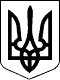 РАХІВСЬКА РАЙОННА державна адміністраціяЗАКАРПАТСЬКОЇ  ОБЛАСТІР О З П О Р Я Д Ж Е Н Н Я26.03.2020                                           Рахів                                                   № 122Про надання дозволу  на вчинення правочинущодо посвідчення та підписання документів про  відчуження ½ частки будівлі гаража від імені малолітньої дитиниВідповідно до статей 6, 39 Закону України „Про місцеві державні адміністрації”, статей 17, 18 Закону України   „Про охорону дитинства”, (із змінами), статті 177 Сімейного кодексу України, статті 12 Закону України  „Про основи соціального захисту бездомних громадян і безпритульних дітей”                 (із змінами), статей 203, 242 Цивільного кодексу України, постанови Кабінету Міністрів України від 24 вересня 2008 р. № 866 „Питання діяльності органів опіки та піклування, пов’язаної із захистом прав дитини” (із змінами) та рішення комісії з питань захисту прав дитини при райдержадміністрації від 28.02.2020 р. (протокол № 02), з метою захисту майнових та житлових прав дитини:1. Надати дозвіл громадянці /////////////////////////////, /////////////////////////// року народження, мешканці /////////////////////////////////////, яка має на утриманні малолітнього сина ///////////////////////////////////,  //////////////////////////// року народження, на відчуження ½ частки  будівлі гаража, який  знаходиться за адресою /////////////////////////////////////// Закарпатської області, що належить малолітньому /////////////////////////////////////.2. Пропонувати громадянці //////////////////////////////////, ////////////////////////// року народження, після продажу будівлі гаража використати грошові кошти  на покращення матеріального становища  малолітнього.3. Контроль за виконанням цього розпорядження покласти на першого заступника голови державної адміністрації Турока В.С.Голова державної адміністрації                                              Віктор МЕДВІДЬ